K4 – DU – 25.1.01Milí studenti, posílám naskenované stránky z nové učebnice, kterou ještě nemáte. Týkají se moderního umění, o němž jsme již minule hovořili. Důležitá je tam hlavně ta tabulka – str. 10, kde je přehled všech směrů druhé poloviny 20. stol. Doporučuji vložit nebo přepsat do sešitu.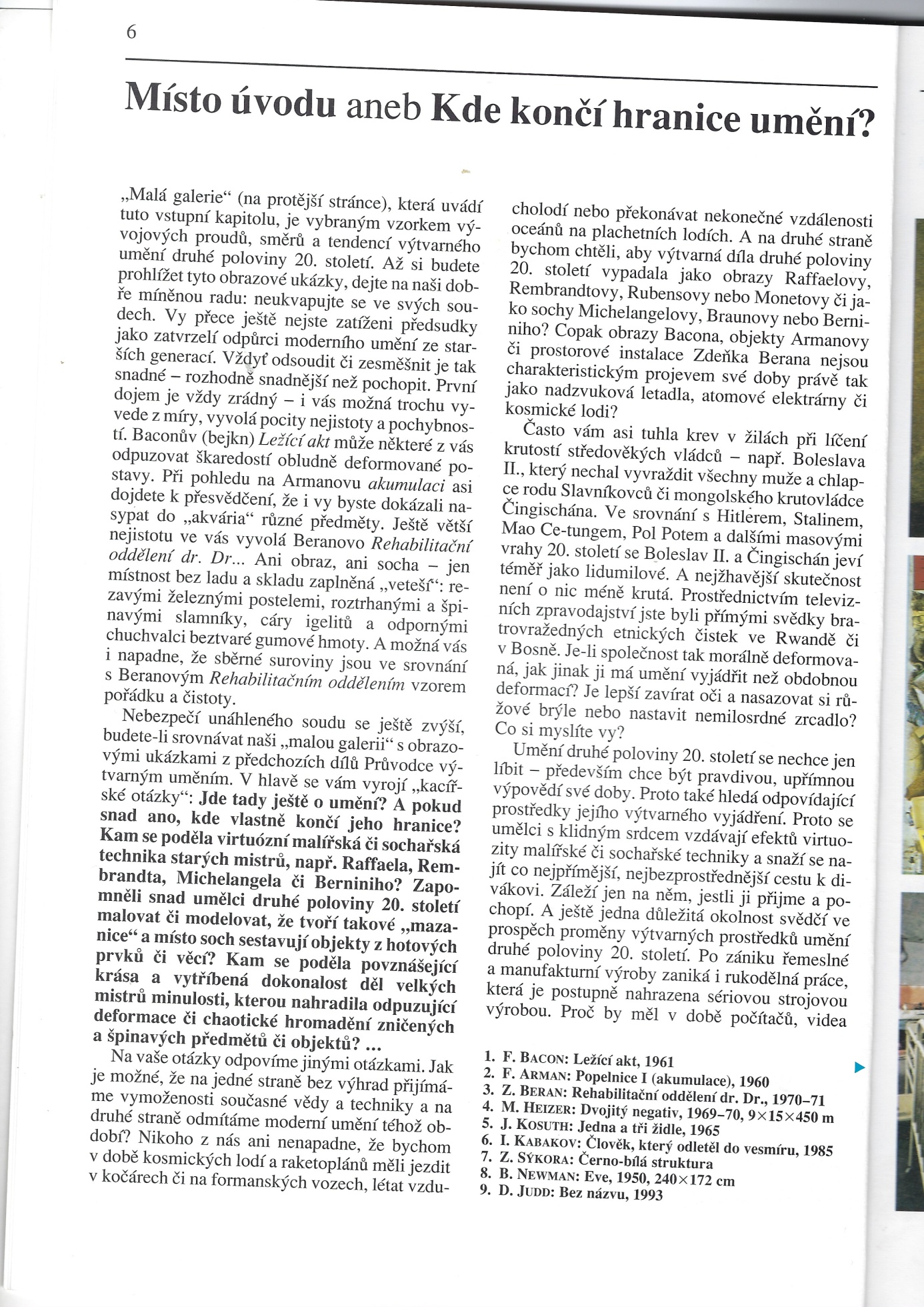 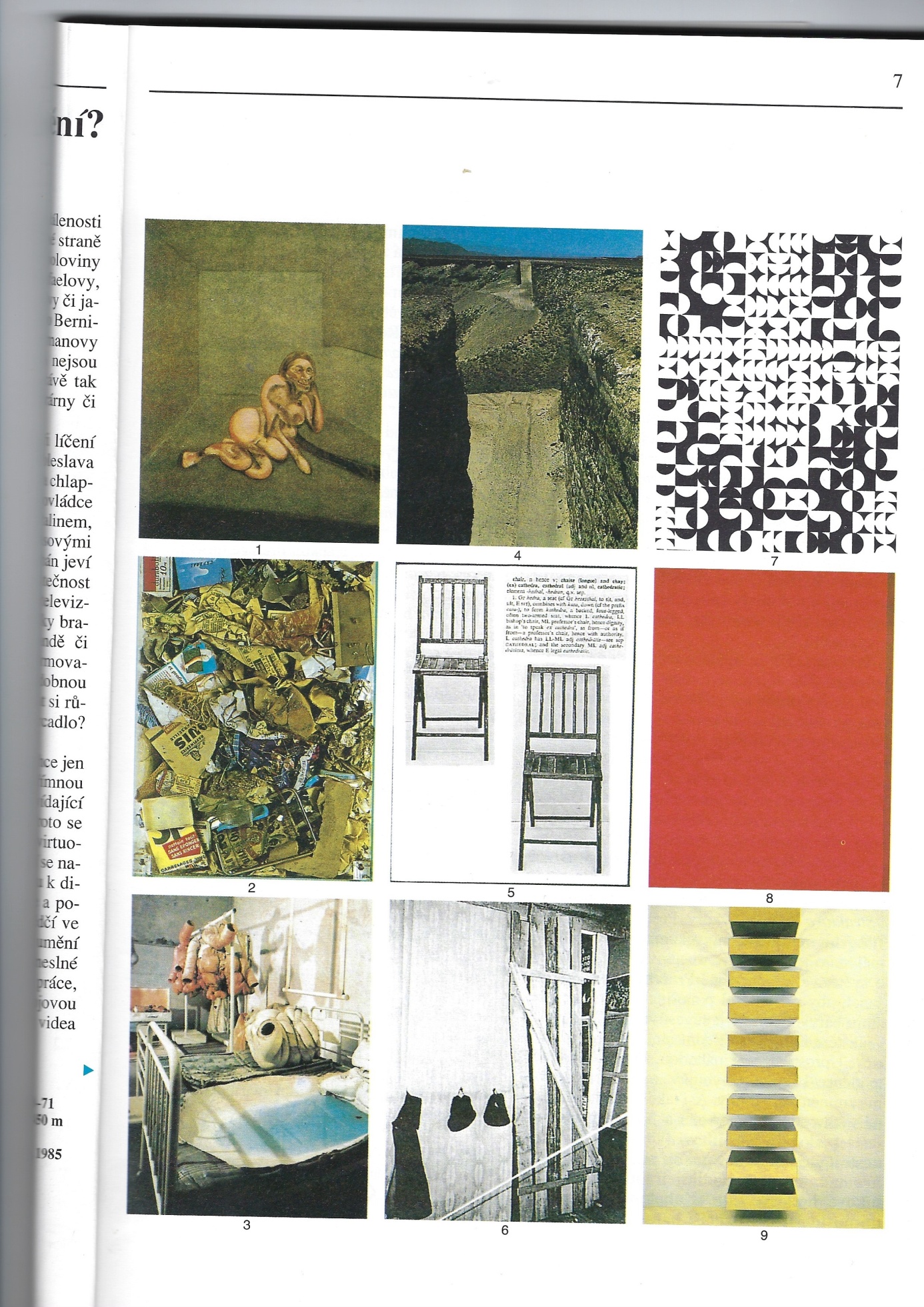 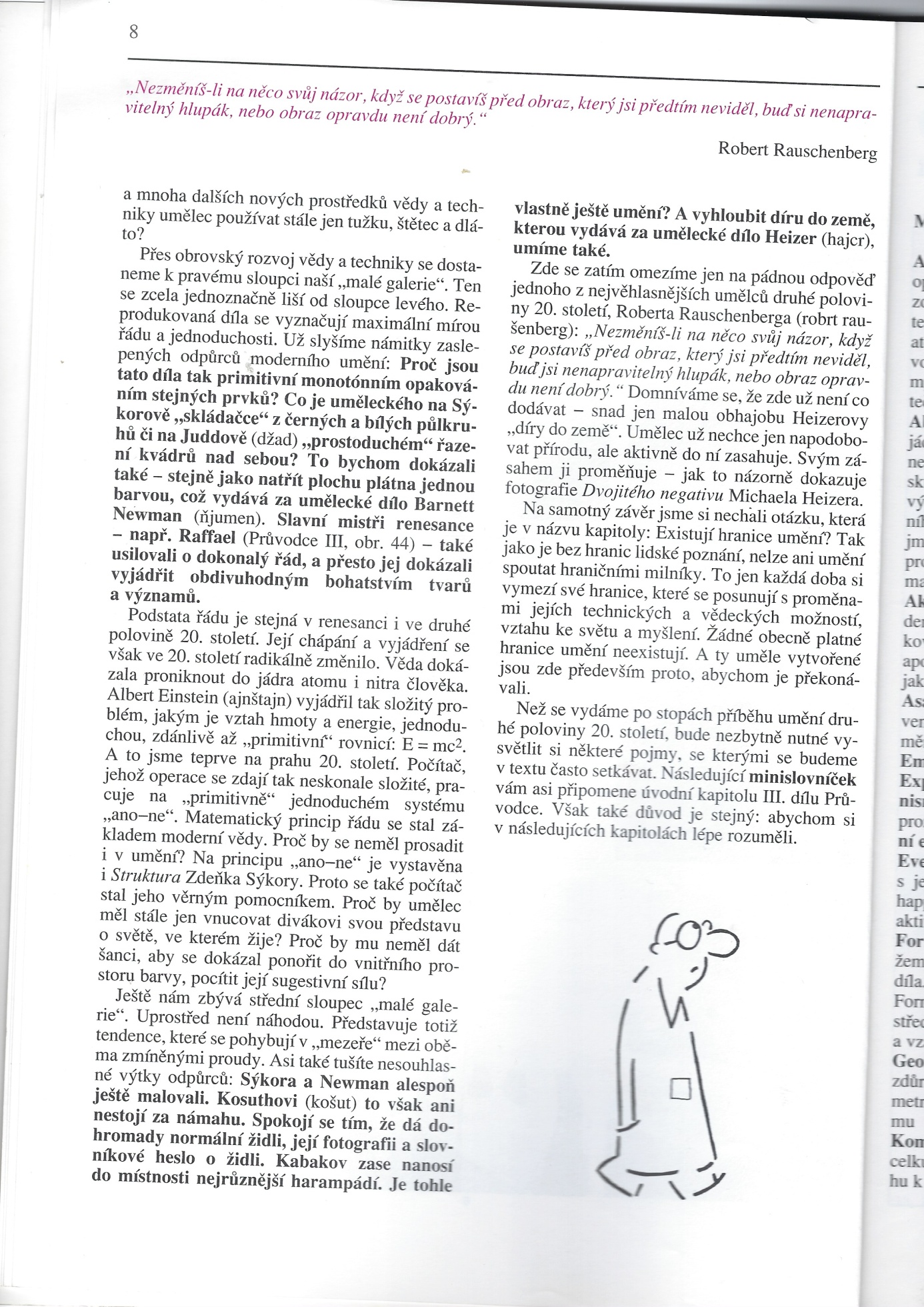 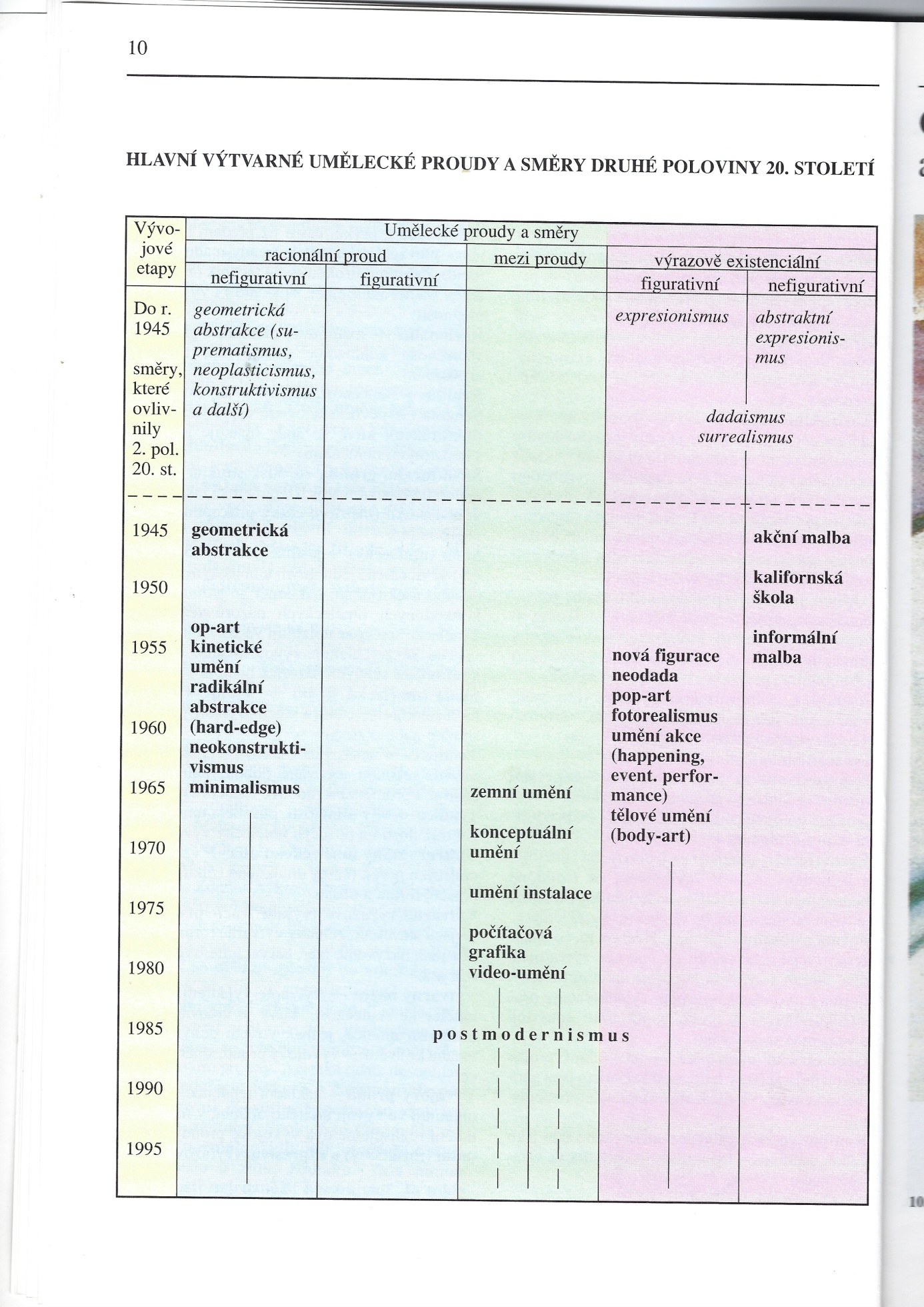 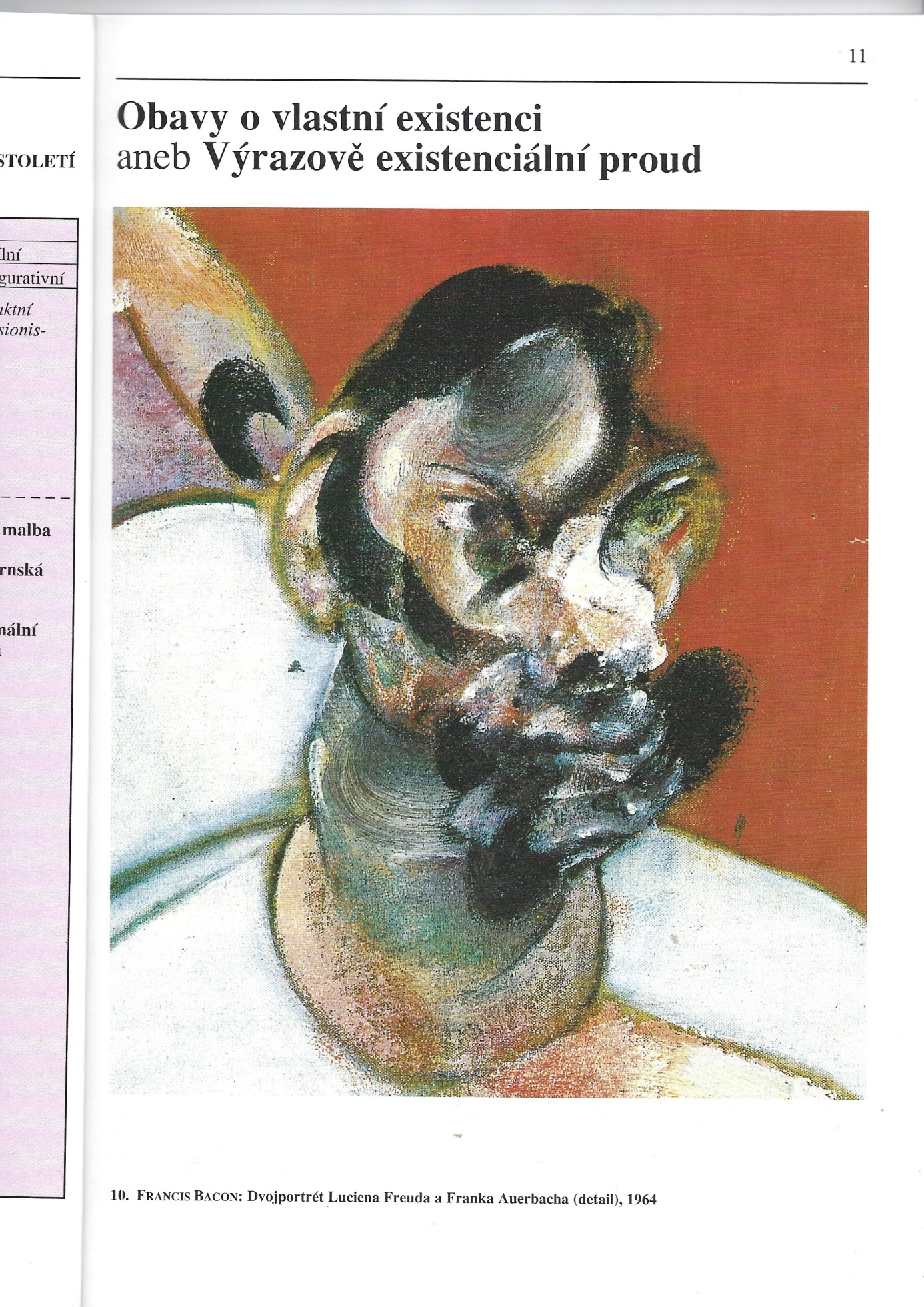 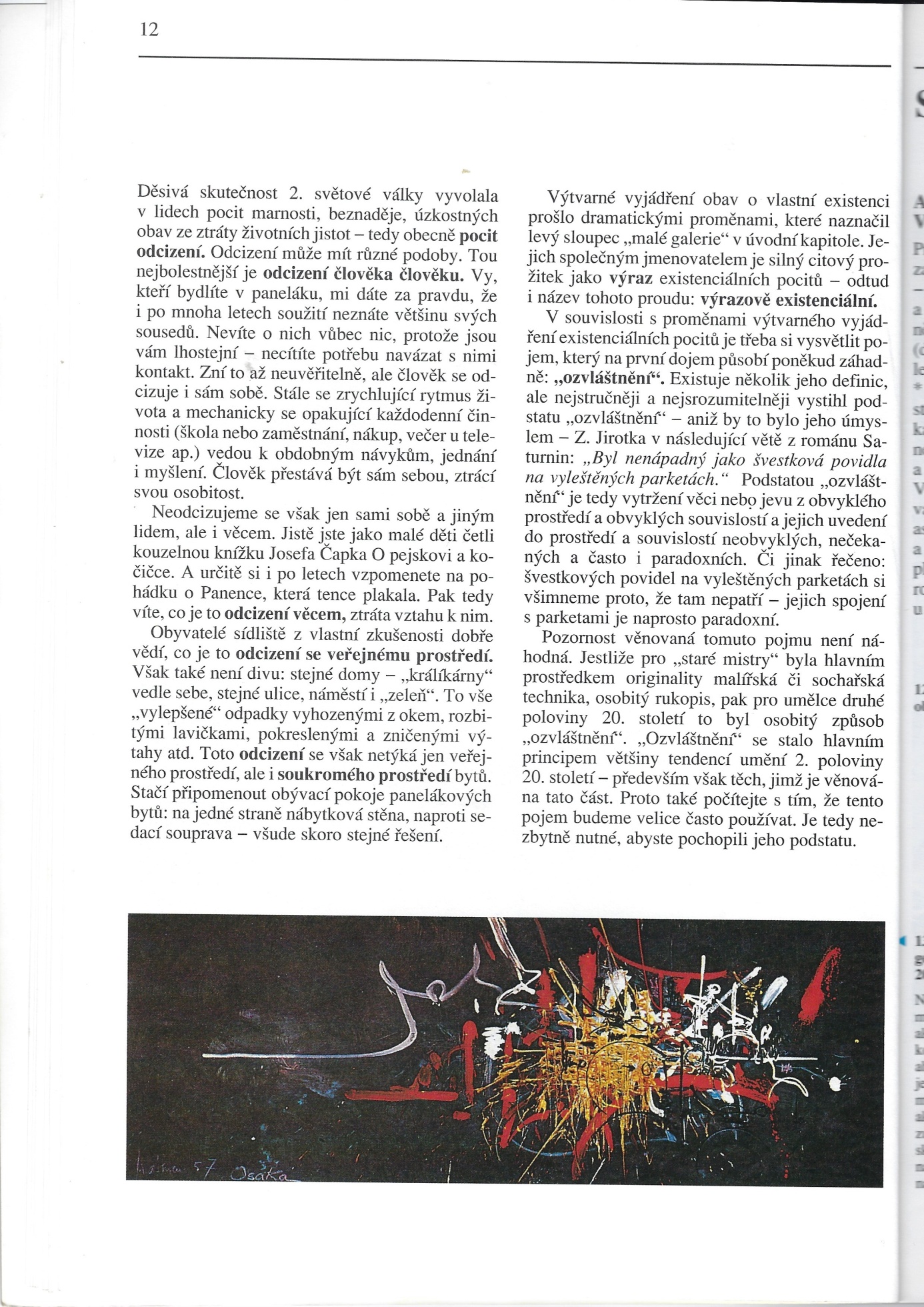 